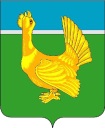 Администрация Верхнекетского районаПОСТАНОВЛЕНИЕО признании утратившими силу постановлений Администрации Верхнекетского района от 18.06.2015 №525 «О мерах по выполнению требований постановления Правительства Российской Федерации от 11.04.2015 №272 «Об утверждении требований к антитеррористической защищенности мест массового пребывания людей и объектов (территорий), подлежащих обязательной охране полицией, и форм паспортов безопасности таких мест и объектов (территорий)», от 02.08.2017 №759 «О внесении изменений в постановление Администрации Верхнекетского района от 18.06.2015 №525 «О мерах по выполнению требований постановления Правительства Российской Федерации от 11.04.2015 №272 «Об утверждении требований к антитеррористической защищенности мест массового пребывания людей и объектов (территорий), подлежащих обязательной охране полицией, и форм паспортов безопасности таких мест и объектов (территорий)»,от 01.03.2018 №222 «О внесении изменений в постановление Администрации Верхнекетского района от 18.06.2015 №525 «О мерах по выполнению требований постановления Правительства Российской Федерации от 11.04.2015 №272 "Об утверждении требований к антитеррористической защищенности мест массового пребывания людей и объектов (территорий), подлежащих обязательной охране полицией, и форм паспортов безопасности таких мест и объектов (территорий)»    В соответствии со статьёй 48 Федерального закона от 06.10.2003 №131-ФЗ «Об общих принципах организации местного самоуправления в Российской Федерации» постановляю:1. Признать утратившими силу постановления Администрации Верхнекетского района:1) от 18.06.2015 №525 «О мерах по выполнению требований постановления Правительства Российской Федерации от 11.04.2015 №272 «Об утверждении требований к антитеррористической защищенности мест массового пребывания людей и объектов (территорий), подлежащих обязательной охране полицией, и форм паспортов безопасности таких мест и объектов (территорий)»; 2) от 02.08.2017 №759 «О внесении изменений в постановление Администрации Верхнекетского района от 18.06.2015 №525 «О мерах по выполнению требований постановления Правительства Российской Федерации от 11.04.2015 №272 «Об утверждении требований к антитеррористической защищенности мест массового пребывания людей и объектов (территорий), подлежащих обязательной охране полицией, и форм паспортов безопасности таких мест и объектов (территорий)»;3) от 01.03.2018 №222 «О внесении изменений в постановление Администрации Верхнекетского района от 18.06.2015 №525 «О мерах по выполнению требований постановления Правительства Российской Федерации от 11.04.2015 №272 «Об утверждении требований к антитеррористической защищенности мест массового пребывания людей и объектов (территорий), подлежащих обязательной охране полицией, и форм паспортов безопасности таких мест и объектов (территорий)».2. Опубликовать настоящее постановление в информационном вестнике Верхнекетского района «Территория», разместить на официальном сайте Администрации Верхнекетского района. 3. Настоящее постановление вступает в силу со дня его официального опубликования.4. Контроль за исполнением настоящего постановления возложить на заместителя Главы Верхнекетского района по промышленности, ЖКХ, строительству, дорожному комплексу и безопасности.И.о. Главы  Верхнекетского района                                                               Л.А.Досужева А. Н. ВолоховДело-2, Никешкин С.А.-1, Волохов А.Н.-1, ОМВД -1, ОГБУЗ «Верхнекетская РБ» -1, МАУ «Культура» -1, Тарасов М.Н.-1, Управление образования -1, УФСБ г.Асино -1. 20 декабря 2023 г.р.п. Белый ЯрВерхнекетского района Томской области                                       №1109